Humanities Knowledge Organiser – EYFS/Year 1  - Autumn Term 1 – Geography ThemeHeroes and Heroines - Home Sweet Home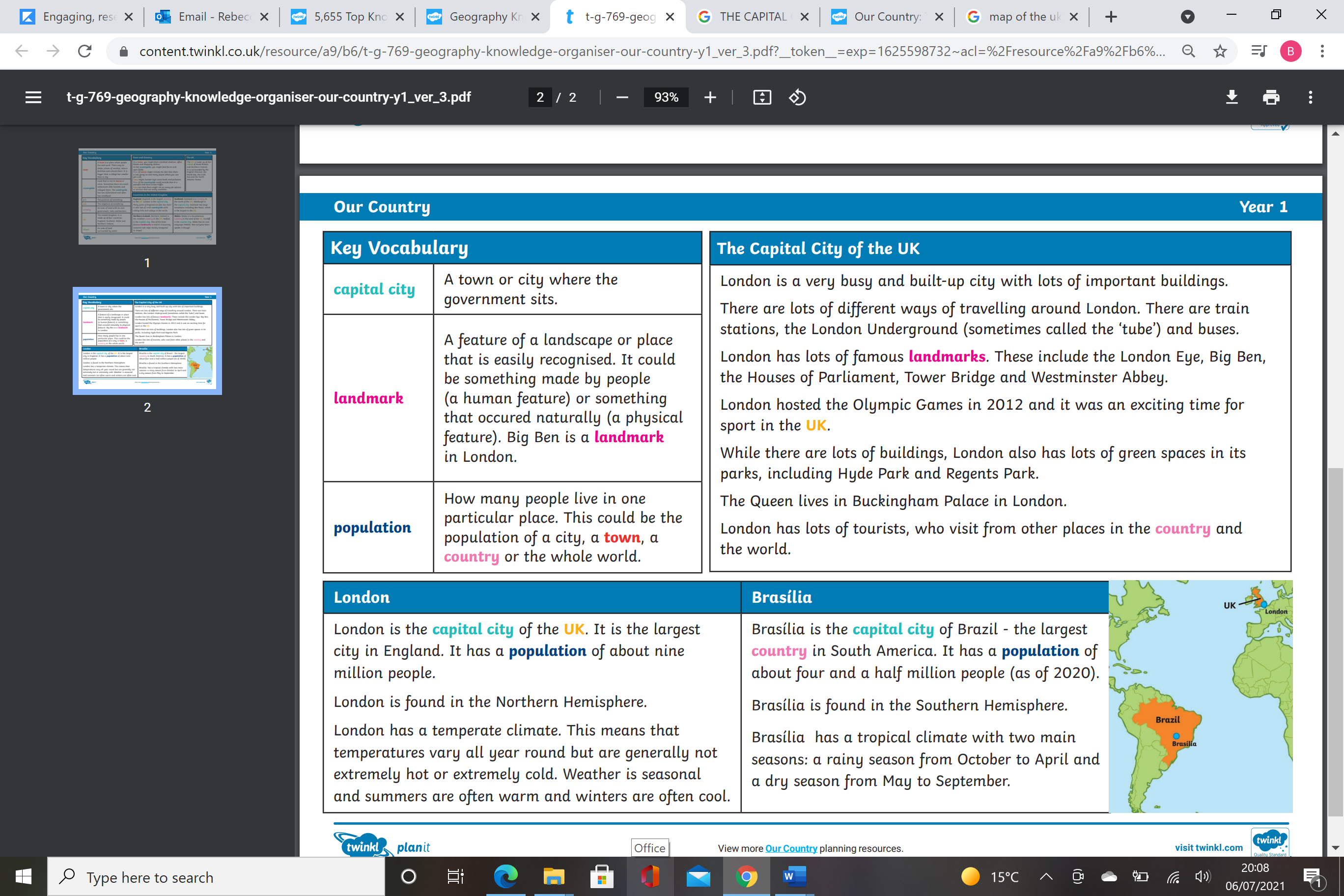 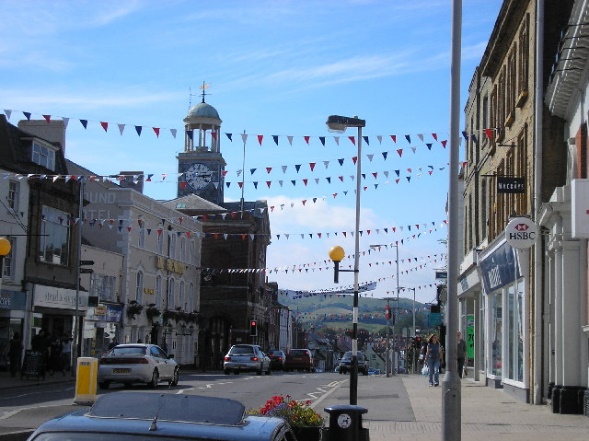 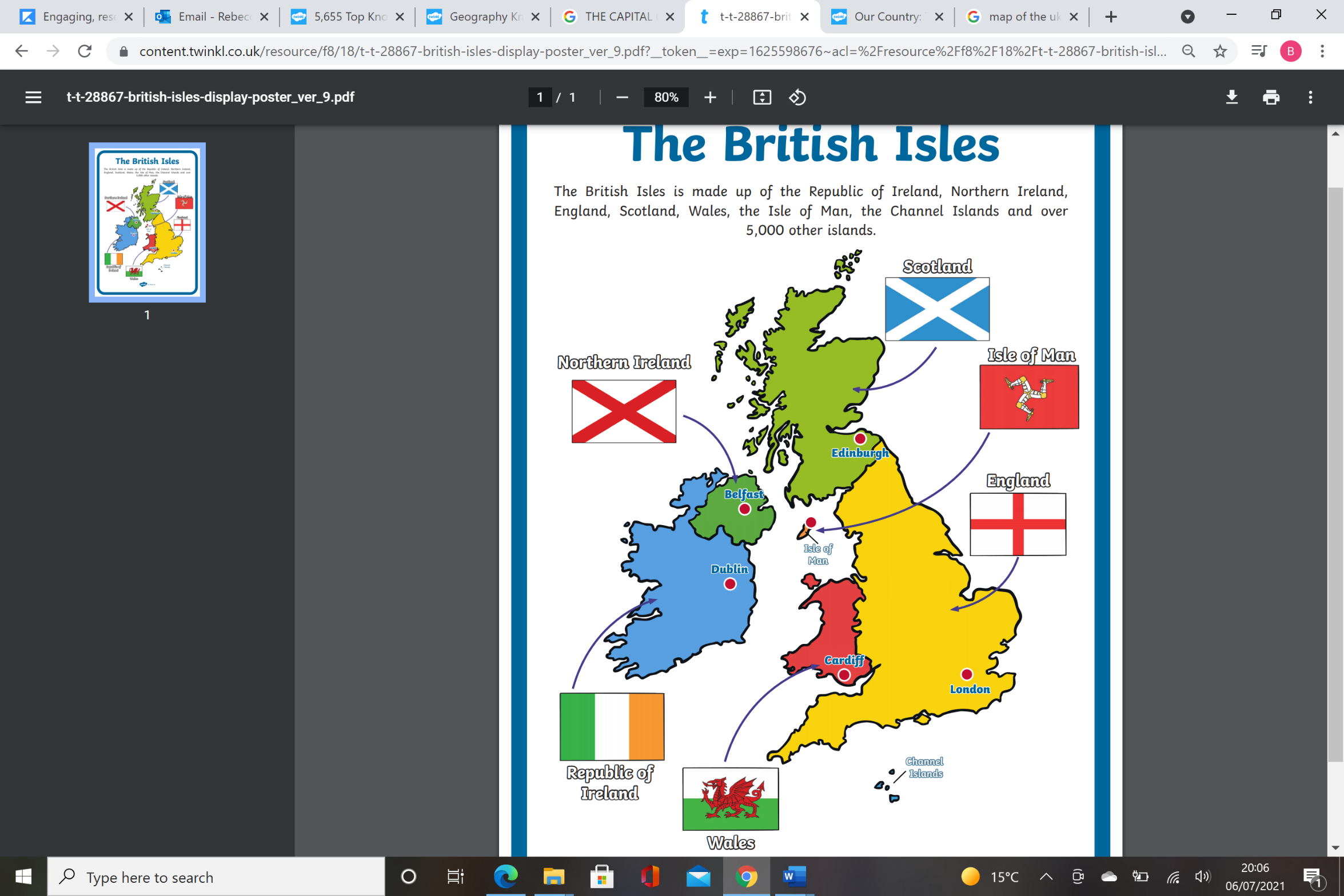 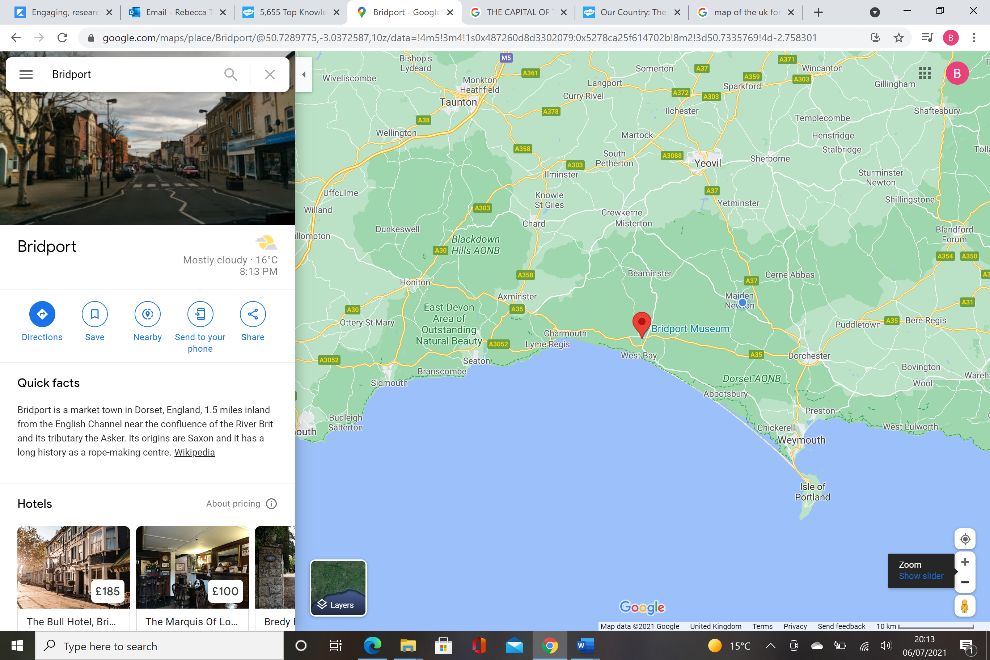 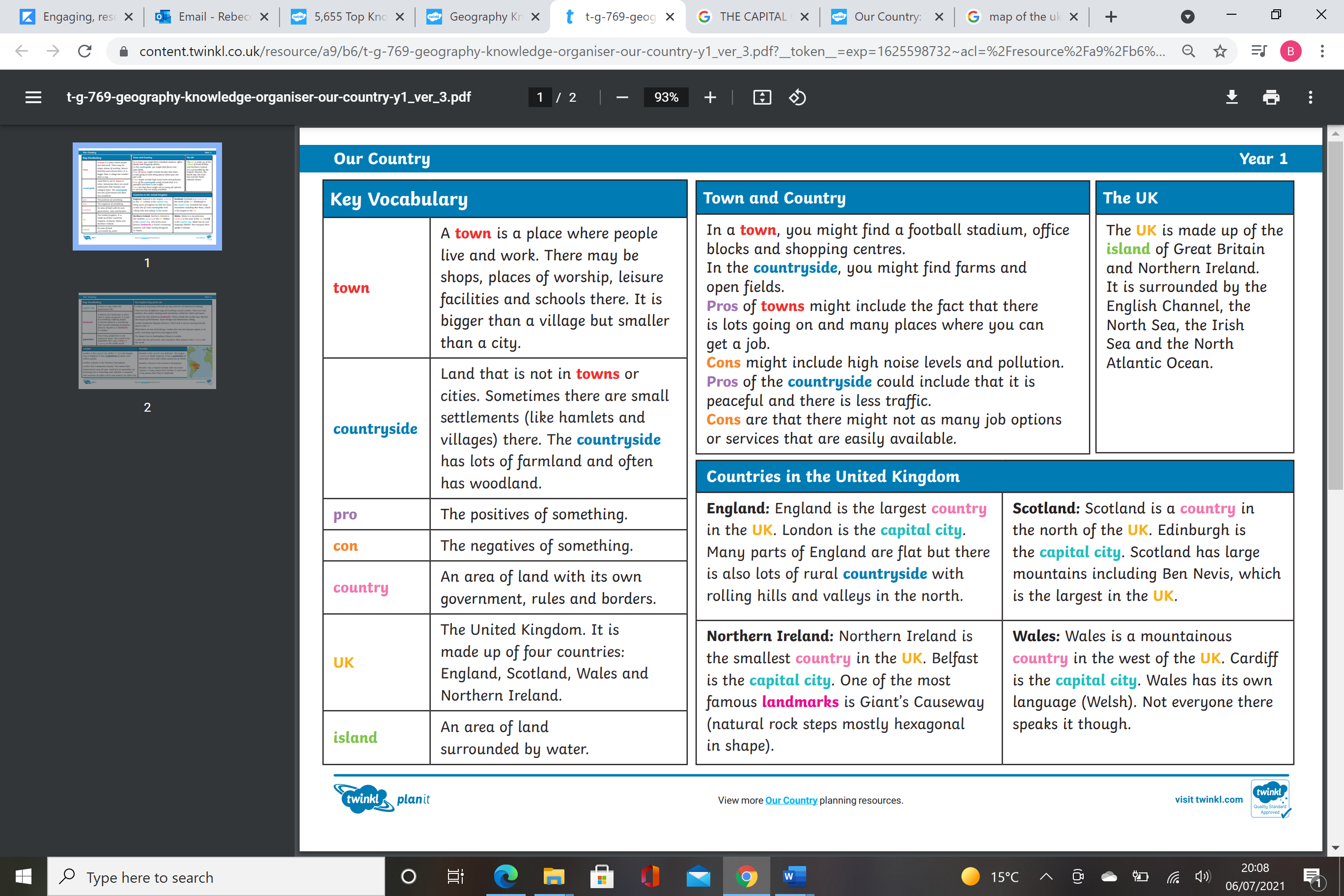 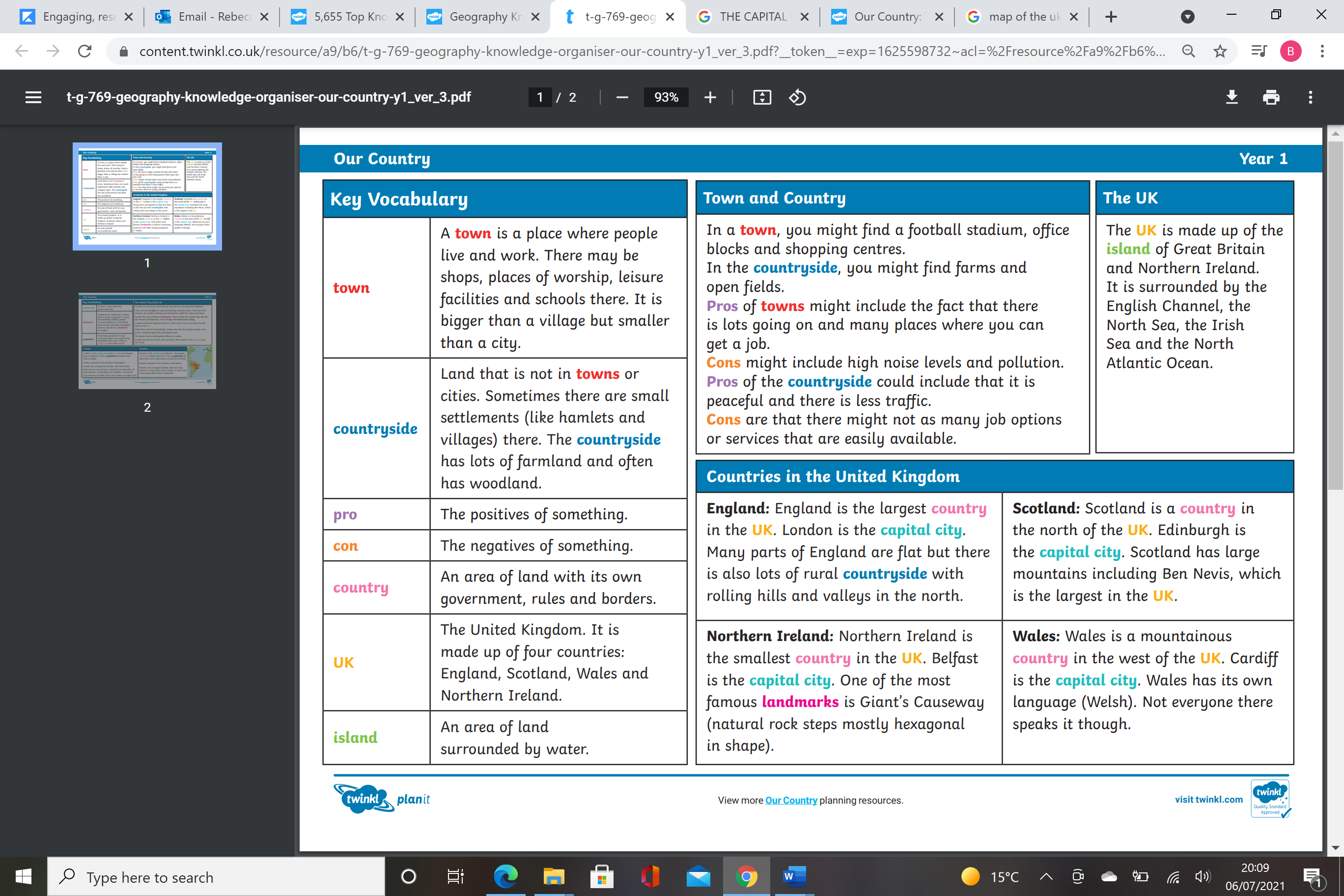 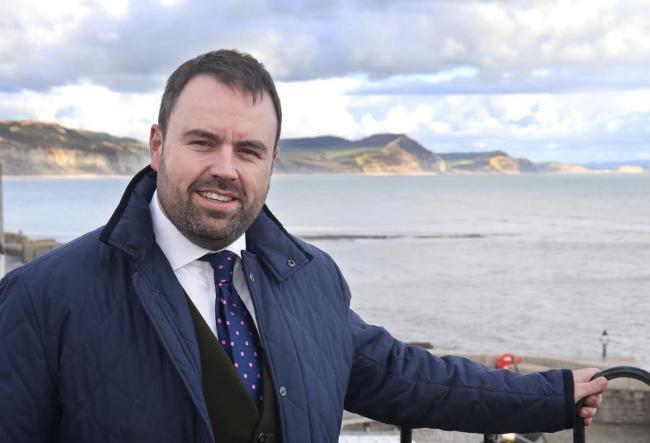 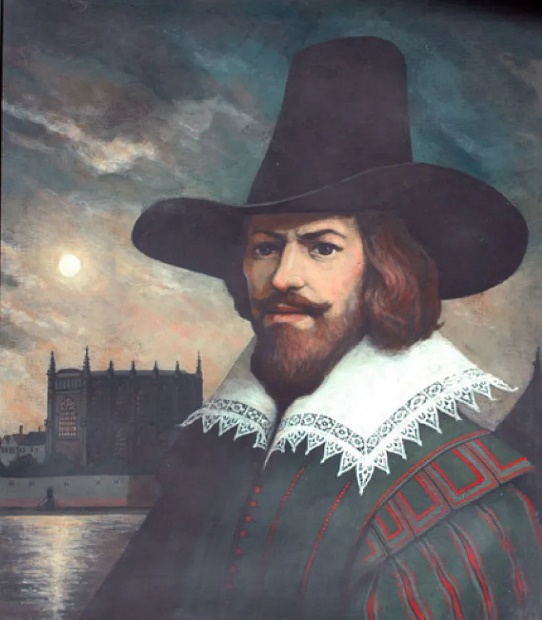 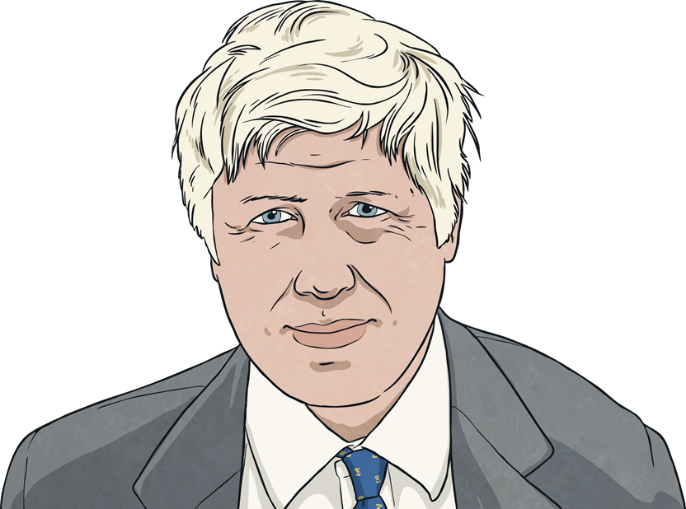 